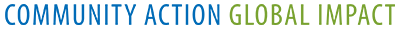 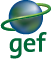 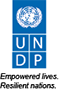 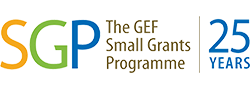 全球环境基金小额赠款计划国家原住民（少数民族）奖学金 开放申请说明背景    根据联合国开发计划署实施的全球环境基金小额赠款计划（SGP）第六执行阶段（OP6，2015年-2019年）的目标，小额赠款计划制定了一项奖学金项目，以增加对原住民（少数民族）的支持。    小额赠款计划原住民奖学金项目的目标是提高现有和潜在原住民（少数民族）领导者的能力，促进国家、地区和全球层面的社区、组织和网络的工作。这一举措是为了回应在协商咨询过程中，原住民所表达的需求，他们希望提高他们直接参与政策制定的技巧和能力，包括针对2030联合国可持续发展目标（SDG）的对话，以及获得全球环境资金的能力。    全球环境基金小额赠款计划（SGP）第六执行阶段原住民奖学金项目支持加强原住民在项目开发、管理和实施，以及利用新的信息通信技术方面（ICT）的技术。预计增强的技能将有助于：（a）在SGP及其他类似国际赠款项目框架下增加原住民（少数民族）领导的项目；（b）增加来自捐助者，发展机构和政府的资源流动;（c）展现原住民（少数民族）直接参与管理的赠款模式。SGP国家原住民（少数民族）奖学金    2016年，通过竞争性的筛选确定了第一批四个SGP全球原住民奖学金获得者。目前他们为期两年（2017-2018）的工作在全球范围内开展，着重于生物多样性保护和气候变化。2018年，预计在亚太地区、非洲和拉丁美洲支持8个国家在当地的SGP原住民奖学金获得者（见附件1，SGP优先国家列表），中国是这8个国家之一。      SGP原住民（少数民族）奖学金获得者预计将在一年期内完成：与SGP国家项目一起参与资助项目的实际工作安排，特别是加强原住民（少数民族）参与SGP赠款项目（在UNDP中国办公室工作的时间不少于6个月）；根据由原住民奖学金获得者、SGP国家团队、SGP中央项目管理团队（CPMT）和其他的全球伙伴与网络共同制定的详细工作计划而确定的技能培养机会。    技能培养活动的例子可能是参加由保护国际主办的“原住民领袖保护奖学金”; 亚洲原住民协定（AIPP）提供的原住民领导人培训项目; 以及部落连接基金会的旗舰项目—“项目进入计划”，这是一项在纽约举行的联合国原住民常设论坛（UNPFII）之前举办的能力建设培训计划。    作为实际工作安排的一部分，每一个国家原住民（少数民族）奖学金获得者将协助SGP国家项目：在国家层面与原住民（少数民族）代表的网络接洽，目标是在国家层面增加原住民（少数民族）在SGP项目治理和战略决策中的参与；改善赠款资助的模式、形式与技巧（如：参与式视频，照片讲述故事和/或翻译成地方语言等替代方式），以便与原住民（少数民族）一起开发SGP计划资助项目、项目概念书和项目建议书；协助具体的原住民（少数民族）社区实施至少一个SGP资助的项目，包括在必要时进行项目监督的实地考察。    关于技能建设，鼓励国家SGP原住民（少数民族）奖学金获得者参与并帮助识别原住民——政府对话和平台，并开发其在知识交流和宣传倡导方面的技能。总之，国家原住民(少数民族)奖学金将包括对GEF-SGP的纲领、技术和战略方面的行动为导向的学习，以及对联合国系统在国家层面如何运转的学习。申请与选拔流程申请流程    申请人必须在本征集广告发布之日起30天内，将填写完整、打印好的下述文件：1）国家原住民（少数民族）奖学金申请表（见附件3）；2）原住民（少数民族）所在社区或机构的背书同意证明。邮寄到以下地址：北京亮马河南路2号，邮编：100600联合国开发计划署 环境与能源处     信封外请写明申请人的全称及地址并注明“申请GEF/SGP原住民奖学金”的字样。    申请人还可以提交上述文件的电子版到如下电子邮件地址：gefsgp@qq.com    申请人请以“xx(申请人名字)申请GEF/SGP原住民奖学金”为email的标题。2）选拔流程    选拔过程将包括一个被提名的五人评审小组（技术顾问小组），包括：（1）SGP国家指导委员会（NSC）委员;（2）联合国开发计划署官员;（3）熟悉国家原住民（少数民族）事务和可持续发展的学术界代表;（4）原住民（少数民族）代表，以及SGP国家协调员。    一旦奖学金获得者被确认，将与SGP国家团队，中央项目管理团队和联合国项目事务厅共同准备工作计划与预算。    奖学金获得者同时也应遵守联合国的原则和行为规范。资金    国家原住民（少数民族）奖学金获得者将得到大约2万美元的经费，涵盖共同议定的工作计划的所有活动。获得者将收到每月补助，补助金包括在北京的生活费（住房，饮食和交通）；奖学金获得者往返所在地与北京之间的旅费；签证费和国外出差的差旅费及健康保险（如果有需要的话）。开展与SGP项目相关的活动（如，为项目监督出差）的资金将由SGP中国项目单独安排。       联合国项目事务厅（UNOPS）将为每个奖学金获得者准备资金支持协议。资金支持协议将包括原住民奖学金的职责和条件，资金承诺和支付安排，工作计划和相应的预算。奖学金获得者需要每季度提交叙述性报告和财务报告。    这些资金将由奖学金获得者管理并拨付到个人银行账户，或根据需要，由奖学金获得者、SGP国家协调员，联合国项目事务厅和中央项目管理小组共同协商决定其它适当的安排。时间框架    邀请申请将会开放30天。 在申请程序结束后30天内将选出候选人短名单。面试将在一周内完成，最终选择将在最后一个面试后一周决定。候选人预计将在邀请提名后约90天后开始工作。国家选择标准    参与国家的选择是基于2015年至2017年间与全球环境基金原住民顾问小组（IPAG）以及由原住民领导的SGP全球奖学金评审小组进行的一系列磋商确定的。全球环境基金原住民顾问小组和评审小组指出，在可能的范围内，目标国家的奖学金获得者不应与四位全球奖学金获得者重叠。附件1所列的目标国家选择标准包括：（i）不同全球地理区域（即南美洲，非洲，亚洲和太平洋）之间的平衡;（ii）与不同的SGP全球合作伙伴互补（如基于社区的REDD+，原住民和社区保护地全球支持项目，社区适应气候变化项目，以及其他出现的机会）;（iii）相应SGP国家项目组合的规模/复杂性/历史考虑。附件1 原住民奖学金国家选择标准附件2.国家SGP原住民（少数民族）奖学金筛选流程图国家地区理由阿根廷南美洲原住民和社区保护地全球支持项目工作包 1 (WP1) 国家，OP6 国家项目战略重点关注查科地区（GEF资金），也许可以与原住民和社区保护地全球支持项目重点关注的其它原住民保护地相结合（与ICCA联盟和原住民网络磋商） 危地马拉中美洲原住民和社区保护地全球支持项目工作包 1 (WP1) 国家， 高百分比原住民国家，曾与原住民有良好工作实践（almanario）。前气候变化公约COP21原住民-政府对话研讨会已完成，与保护国际执行的FIP 专项拨款机制（DGM）可能的协同效应圭亚那南美洲在2015年成功获得赤道奖的基础上，有很强的潜力发展基于社区的REDD+（CBR+）项目，挪威政府有兴趣支持该国原住民,前气候变化公约COP21原住民-政府对话研讨会已完成 喀麦隆非洲 (法语区)在刚果盆地有坚实的SGP与原住民网络工作的基础（例如，参与式视频培训，与原住民在桑佳跨三国世界遗产地开展COMPACT项目的复制），发展基于社区的REDD+（CBR+）的潜力民主刚果非洲(法语区)与国家原住民网络（REPALEF）和刚果盆地倡议（即CAFI）之间增强CBR +和原住民和社区保护地认可之间的协同潜力很高，为提升项目支持而重新审查国家项目战略的地理重点区域的可能性, 前气候变化公约COP-21原住民-政府对话研讨会已完成，STAR资金，与FIP 专项拨款机制的可能协同中国亚洲提升中国原住民和社区保护地工作组的潜力巨大, 2016年10月召开了原住民和社区保护地研讨会及工作组会议，能够补充两人团队的工作，使赠款资助更有效，国家项目STAR资金量较大尼泊尔亚洲建立了国家原住民和社区保护地联盟, 有兴趣开展UNFCCC原住民-政府对话平台以探讨传统知识（TK）的角色和获得国际气候基金（包括绿色气候基金，GCF） 的资助巴布亚新几内亚太平洋来自太平洋地区的代表性国家，有着高比率原住民（传统生活方式）人口，与传统知识与本土语言的传承有着特殊联系（急需创新的项目建议书形式），开展基于社区的气候变化适应项目（CBA），STAR资金